Программа «Самовенок»Программа включает:  комплексные занятия, посвященные изучению тех лексических тем, которые необходимо знать ребенку данного возраста.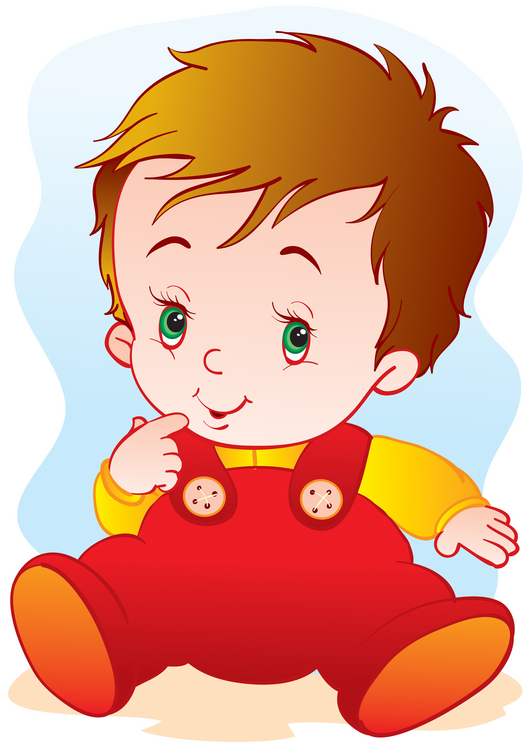 Возраст участников: 3-4 летЗанятия проводятся 1 раз в неделю.
Объем программы – 18 занятий.
Форма работы: подгрупповая ( 10 человек) Реализуются следующие задачи:Углубление и систематизация знаний ребенка  о предметах и явлениях окружающего мира;Развитие умения различать и называть разные цвета, формы, величину предметов, отличать предметы на ощупь, цветы по запаху, продукты на вкус;Развитие подвижности органов артикуляции (подвижность губ, щек и языка);Формирование речевых навыков (дыхание, голос, темп речи ее интонационная выразительность;Формирование слухового внимания  и памяти;Развитие связной речи (стимулируя рассказывать детей о каких-либо событиях из жизни, описывать предметы, составлять комплексный рассказ по картинкам, разучивать стихи);